(91) 3202-4394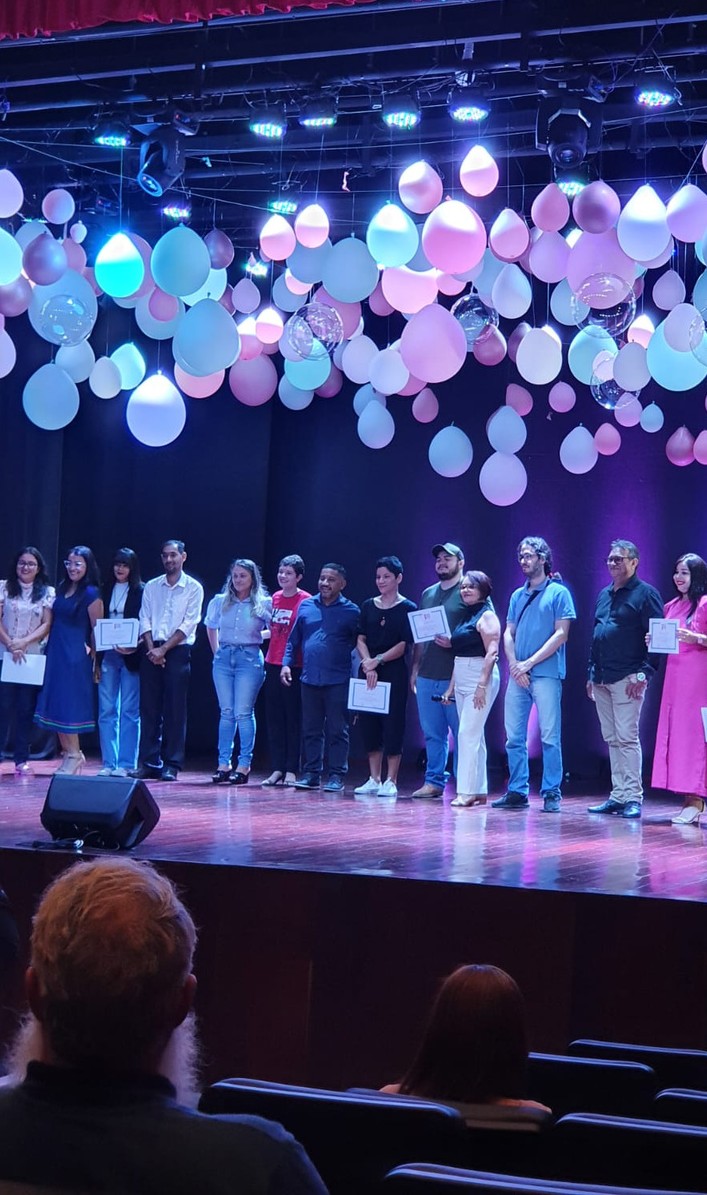 cped2021dli@gmail.com www.fcp.pa.gov.brBelém - PAAv. Gentil Bitencourt, 650 - 4° ANDARR E L A T O R I O A N U A L 2 0 2 2JANEIROEDITAL DE OBRAS LITERÁRIAS E DE NÃO FICÇÃO - BELÉM,DE 01 À 31 /01/2022Elaboração do edital de obras literárias e de não ficção ano 2023.FEVEREIROPLANEJAMENTO PARA OEVENTO DE LANÇAMENTO DOS PRÊMIOS LITERÁRIOSDE 2017 E 2018 -BELÉM, DE 01 À 28 /02/2022Reuniões com os premiados, processo de impresão dos livros, planejamento do evento de entrega dos prêmios.PLANEJAMENTO DO PROGRAMA CULTURA EM MOVIMENTO - BELÉM, DE 01 À 28 /02/2022Reuniões e visitas ténicas para o programa Cultura em Movimento.PLANEJAMENTO DO EDITAL DE PREMIOS LITERÁRIOS 2022 - BELÉM, DE 01 À 28 /02/2022Elaboração do edital de obras literárias e de não ficção ano 2023.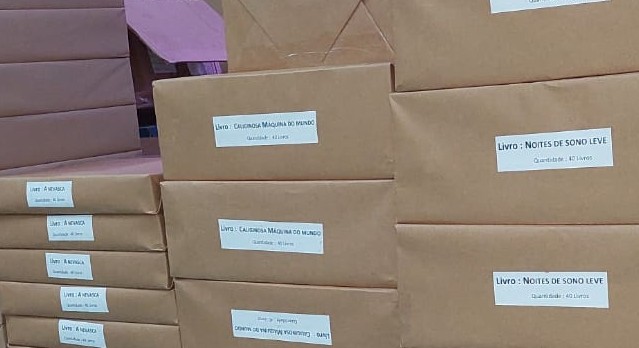 MARÇOR E L A T O R I O A N U A L 2 0 2 2ANALISE CURRICULAR DE CANDIDATOS DE BELÉM E REGIÃO METROPOLITANA, CANAÃ DOS CARAJÁS, MARABÁ E PARAUAPEBAS, DE 01 À 31 /03/2022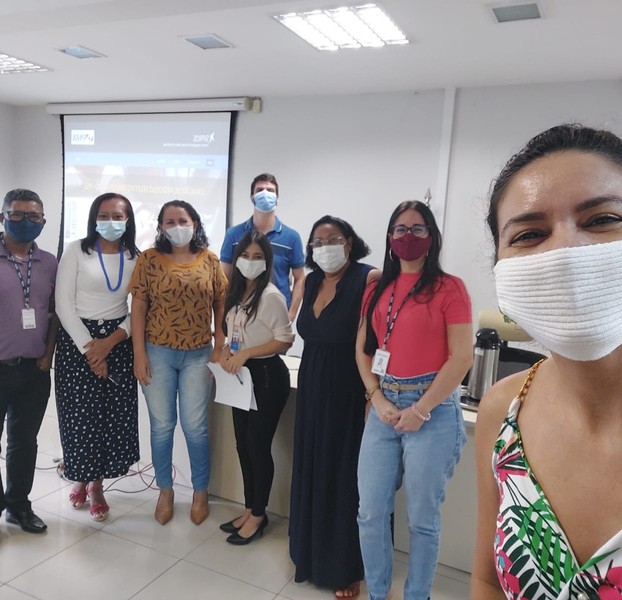 Avaliação Curricular dos candidatos inscritos no PSS Usipaz FCP.Treinamento na seplad.PROGRAMA CULTURA EM MOVIMENTO - CAMETÁ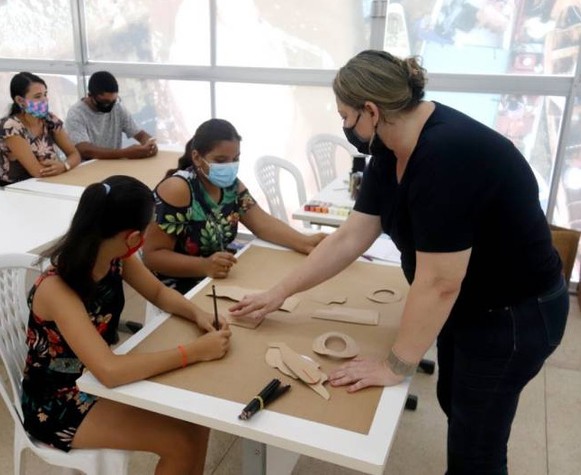 CAMETÁ, DE 01 À 28/02/2022Realização da primeira edição do programa Cultura em Movimento em CametáR E L A T O R I O A N U A L 2 0 2 2ABRILANALISE DOCUMENTAL E REALIZAÇÃO DAS ENTREVISTAS COM OS CANDIDATOS DE BELÉM E REGIÃO METROPOLITANA, CANAÃ DOS CARAJÁS, MARABÁ E PARAUAPEBAS, DE 12 À 20/04/2022Analise documental e entrevistas com os candidatos selecionados no PSS Usipaz FCP.N° de pessoas atendidas: 80EVENTO DE LANÇAMENTO DOS PRÊMIOS LITERÁRIOS 2017 E 2018 E WORKSHOP DE INTERAÇÕES LITERÁRIAS, EM14/04/2022Evento de lançamento dos prêmios literários 2017 e 2018 e workshop de interações literárias entre os contemplados.N° de pessoas atendidas: 120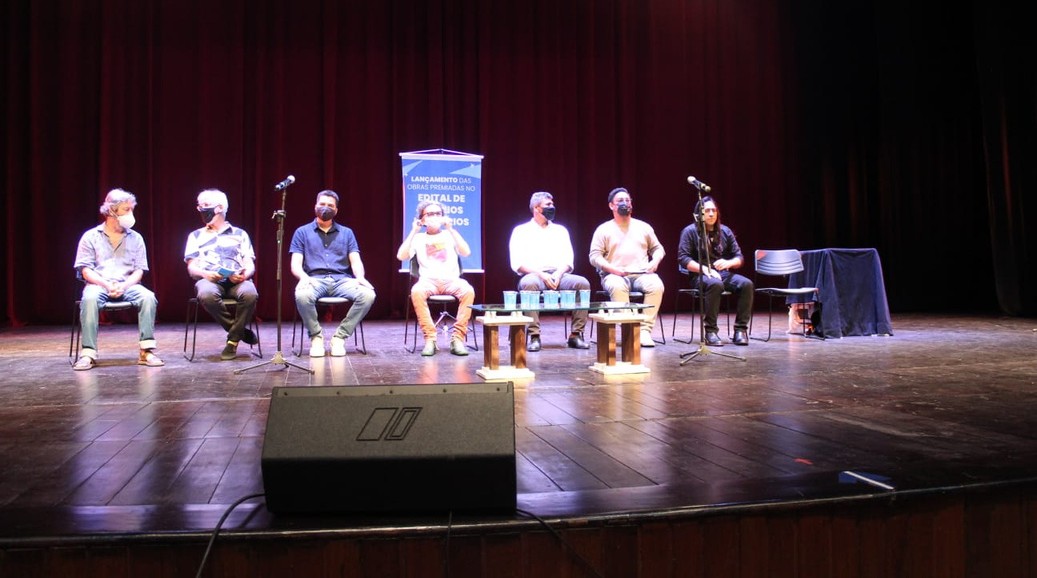 R E L A T O R I O A N U A L 2 0 2 2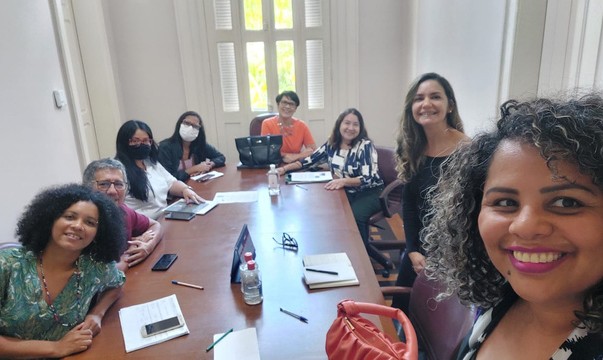 VIVA CULTURA - ENCONTRO COM ESCRITORES LOCAIS CAMETÁ, DE 2 À 31/05/2022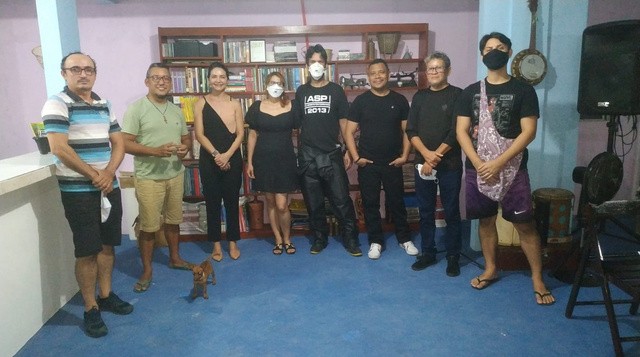 Reuniões para saber as necessidades de ações demandadas pelos escritores locais. N° de pessoas atendidas: 15MAIOPLANEJAMENTO DAS AÇÕES PARA FEIRA PAN-AMAZÔNICA DO LIVRO BELÉM E REGIÃO METROPOLITANA, DE 1 À 31/05Encontros para construção da programação da Feira Pan-Amazônica do Livro.DOAÇÃO DE KITS DE LIVROS PARA BIBLIOTECAS DA FUNDAÇÃO E USIPAZ BELÉM E REGIÃO METROPOLITANA, DE 3 À 31/05Doação de kits de livros para bibliotecas da Fundação e Usipaz.Acervo doado: 528PLANEJAMENTO DAS AÇÕES PARA FEIRA DO LIVRO DE CASTANHAL, DE 4 À 31/05/2022Encontros para construção daprogramação da Feira do Livro de Castanhal.PLANEJAMENTO DE AÇÕESPARA FLIX ALTAMIRA,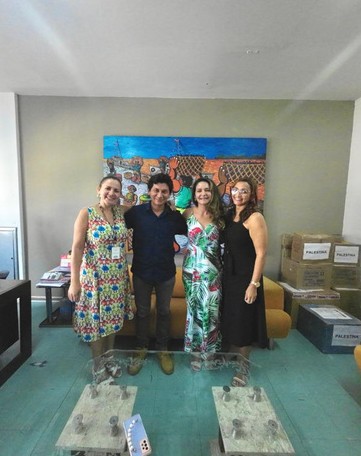 DE 5 À 31/05/2022Encontros para construção daprogramação da FLIXJUNHOFEIRA DO LIVRO DE CASTANHAL - WORKSHOP O PAPEL DAS ACADEMIAS DE LETRAS PARA O FORTALECIMENTO DO LIVRO E LEITURA CASTANHAL,EM 02/06/2022Discutir as possibilidades de as Academias de Letras contribuírem para o fortalecimento da produção, edição e distribuição dos livros.N° de pessoas atendidas: 50R E L A T O R I O A N U A L 2 0 2 2FEIRA DO LIVRO DE CASTANHAL - WORKSHOP O ROMANCE CHIBÉ, DE RAIMUNDO HOLANDA GUIMARÃES: AS POLÊMICAS DE UM ROMANCE AMAZÔNICO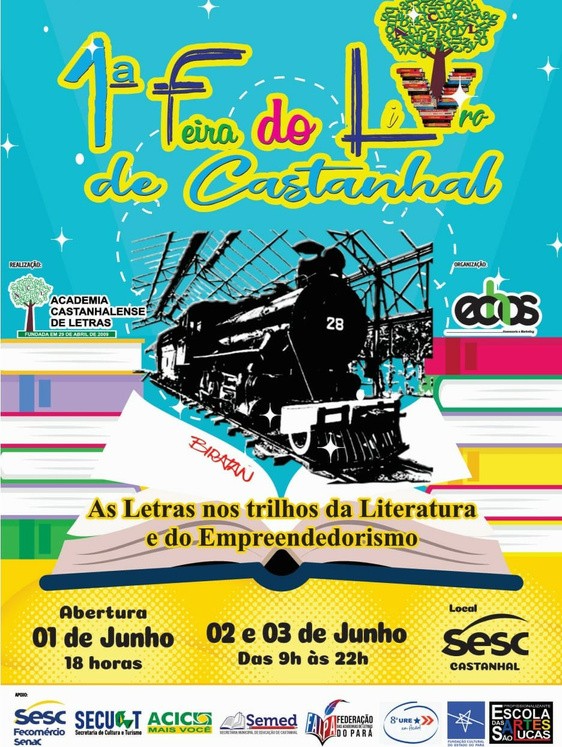 CASTANHAL, EM 03/06/2022Explanar em linhas gerais o romance Chibé (1954), do jornalista, juiz de direito e escritor Raimundo Holanda Guimarães.N° de pessoas atendidas: 39R E L A T O R I O A N U A L 2 0 2 2FLIX - OFICINA ABC DO CORDEL – RIMA, MÉTRICA E ORAÇÃO ALTAMIRA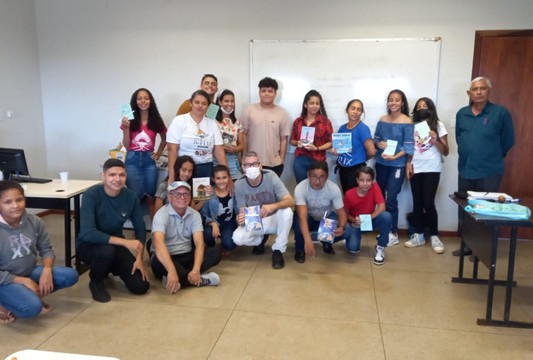 A oficina tem como objetivo estudos teóricos e práticos da produção cordel e sua origem.N° de pessoas atendidas: 17FLIX - WORKSHOP III ENCONTRO DE CORDELISTAS DA TRANSXINGU ALTAMIRAWorkshop de trocas de experiências entre os cordelistas da transxingu e o público interessadoN° de pessoas atendidas: 17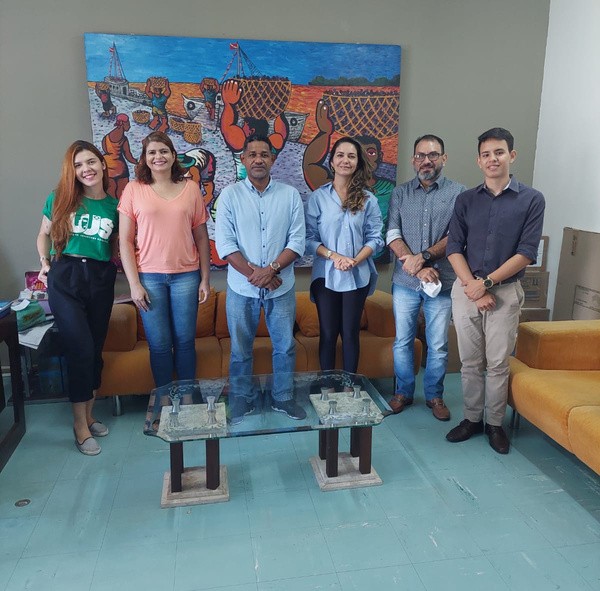 REUNIÃO PARA PLANEJAMENTO DA FESTA LITERÁRIA DE ANANINDEUA, EM 14/06/2022Planejamento da festa literária de AnanindeuaN° de pessoas atendidas: 2REUNIÃO PARA PLANEJAMENTO DA FLIB - BELÉM, EM 28/06/2022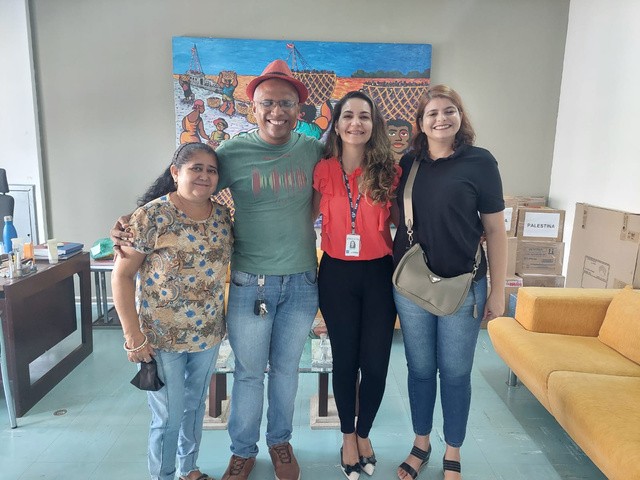 Planejamento da festa literária de BelémN° de pessoas atendidas: 2R E L A T O R I O A N U A L 2 0 2 2REUNIÃO COM ALIANÇA FRANCESA SOBRE O PROJETO DE MUSEU ITINERANTE -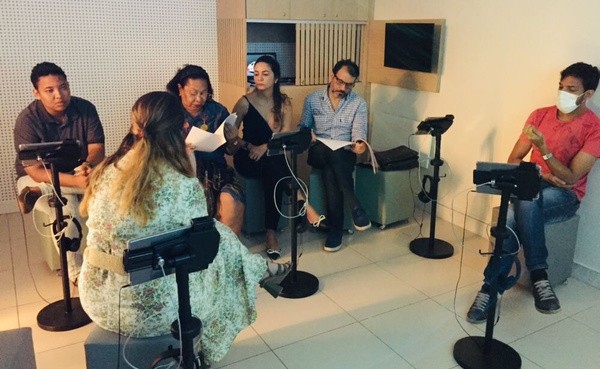 BELÉM, EM 18/08/2022Conhecer o projeto de Museu itinerante da Aliança Francesa, na sede da instituição.N° de pessoas atendidas: 8AGOSTOPROGRAMAÇÃO CULTURAL – BATE-PAPO “COMO PUBLICAR SEU LIVRO” COM MARIELY OLIVEIRA. PARTICIPAÇÃO DE CAROL LIMA, THAIS OLIVEIRA E PATRÍCIA COSTA.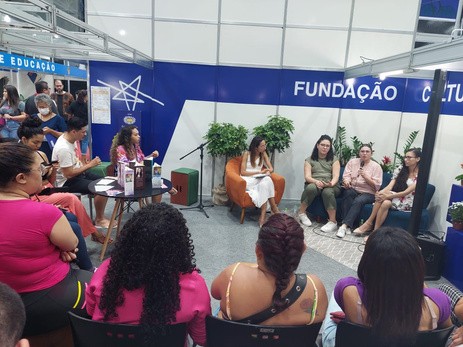 BELÉM, EM 29/08/2022Debate sobre os caminhos para publicar um livro.N° de pessoas atendidas: 30FEIRA PAN- AMAZÔNICA DO LIVRO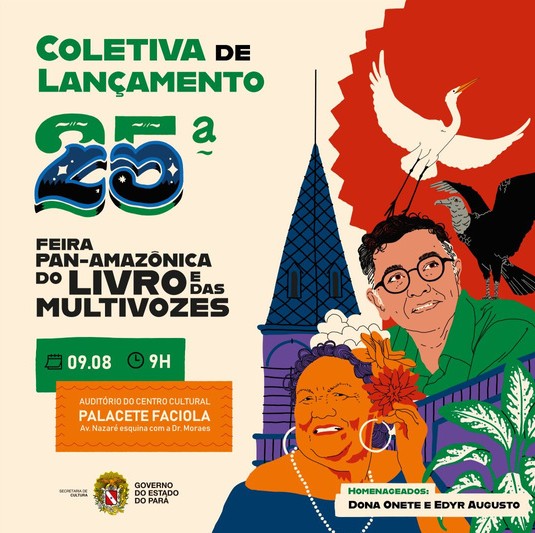 – COORDENAÇÃO DO ESTANDE COM A CBPAV -BELÉM, DE 27/08 Á 04/09/2022Ações de lançamentos de livros, bate- papos, sessões de autógrafos, contação de histórias, teatro de bonecos, espetáculos, atendimento ao público.N° de pessoas atendidas: 4.479SETEMBRO	R E L A T O R I O A N U A L 2 0 2 2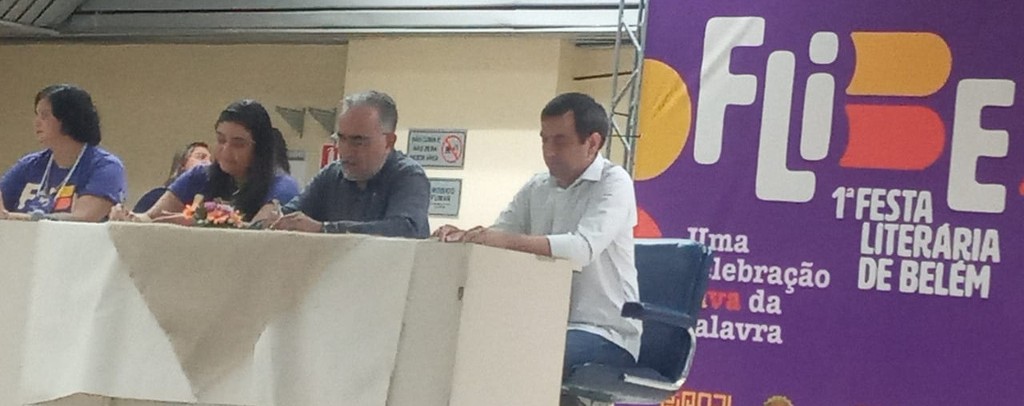 REUNIÕES SOBRE A FLIBE – FESTA LITERÁRIA DE BELÉM, EM 16/09/2022Reunião no Aluísio Chaves com os servidores e demais colaboradores da FLIBE 2022REUNIÕES SOBRE A FLIBE – FESTA LITERÁRIA DE BELÉM, DE 05 À 15/09/2022Planejamento da FLIBE 22.N° de pessoas atendidas: 3ABERTURA DA FLIBE BELÉM, EM 16/09/2022N° de pessoas atendidas: 30	Composição da mesa de aberturaN° de pessoas atendidas: 4.479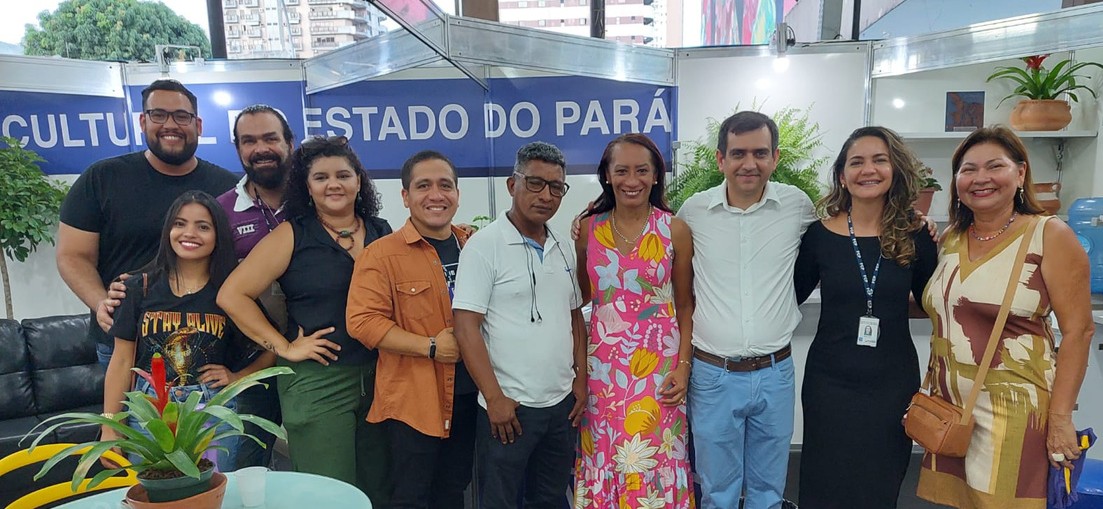 R E L A T O R I O A N U A L 2 0 2 2OUTUBROEXPEDIÇÃO LITERÁRIA VISEU/PA, DE 16 À 18/10/2022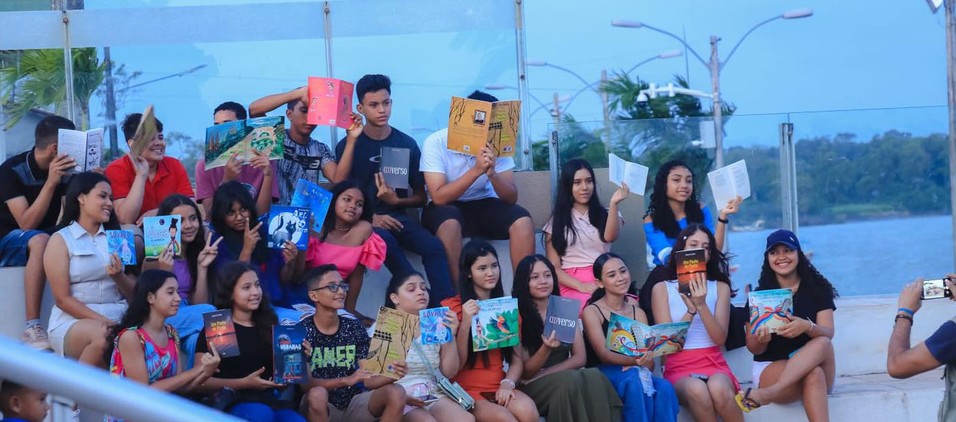 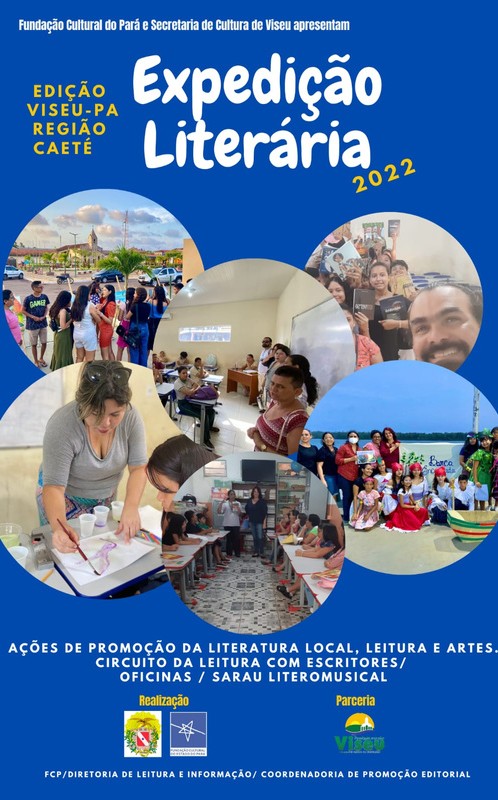 1° Momento: Reunião Da Equipe Da Expedição Literária- FCP, Com A Equipe Orgnizadora Da Ação .2° Momento: Cerimônia De Abertura Da Ação, Com Autoridades Presentes, E Comunidade Em Geral, Com Inicio Das Atividades.3° Momento: Continuidade Das Atividades Com Preparação Para O Sarau Literomusical. Culminancia Da Ação: Sarau Lieteromusical. Demonstrações Nas Áreas: Litaratura; Teatro; Artes Visuais Música; Dança Como Mostra O Resultado Das Oficinas, Entrega De Certificados Encerrando A Expedição Literária, Com A Apresentação Do Boi Bumba "Brilhantes Da Academia".N° de pessoas atendidas: 583 N° de cervo doado: 50R E L A T O R I O A N U A L 2 0 2 2EXPEDIÇÃO LITERÁRIA RONDON/PA, DE 19 À 21/10/2022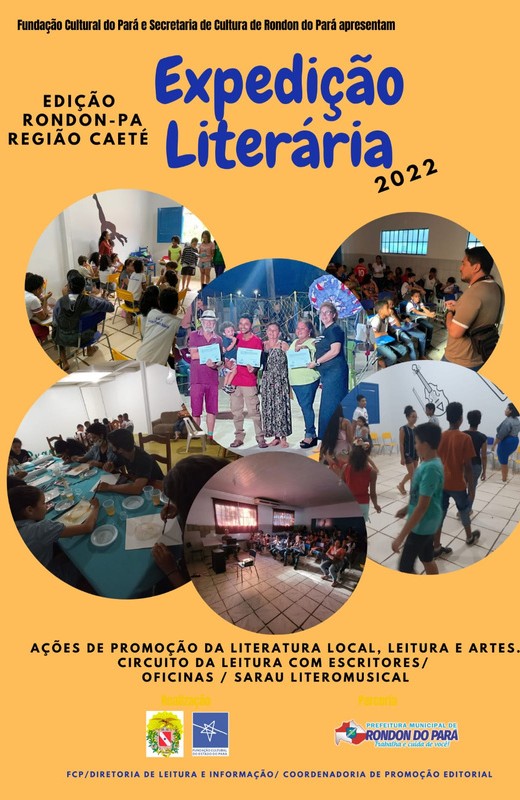 1° Momento: Reuni com A Srº Rosa Peres, Representante Da Secretaria De Cultura E Organizadora Da Ação No Muinicipio.2° Momento: Inicio Das Atividades.3° Momento: 21/10/2022 - Continuidade Das Atividades Com A Preparação E Culminância Da Expedição No Sarrau Literomusical.Abertura Solene Com Apresentação Do Projeto Para A Cominidade , Com Falas De Autoridases Locais. Demonstrações Artísticas Literomusicais Locais. Resultado Das Oficinas Do Projeto Expedição Literária. Declamação De Poesias E Leituras Dramtizadas. Entrega De Certificados. Encerramento Da Ação Com A Presentações De Cantores Locais.N° de pessoas atendidas: 692 N° de cervo doado: 50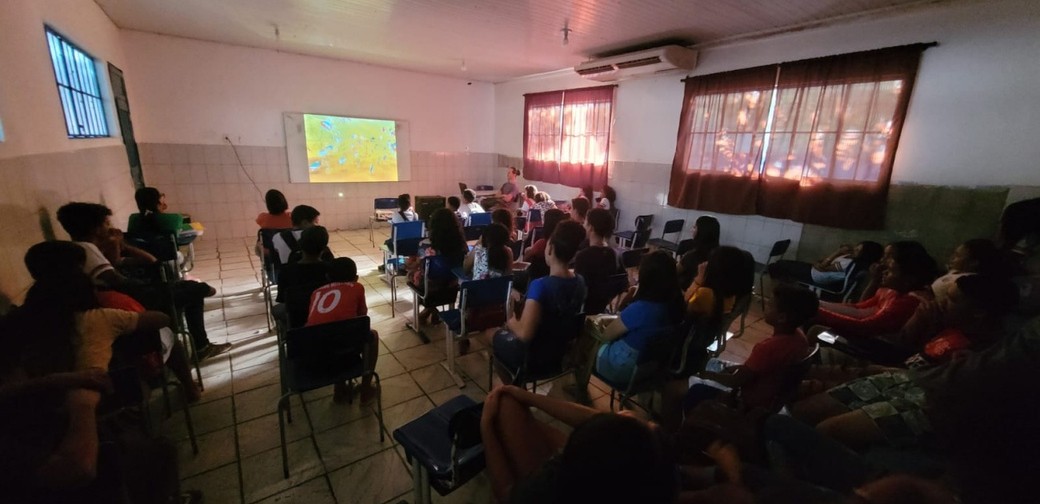 NOVEMBRO	R E L A T O R I O A N U A L 2 0 2 2EXPEDIÇÃO LITERÁRIA PARAUAPEBAS,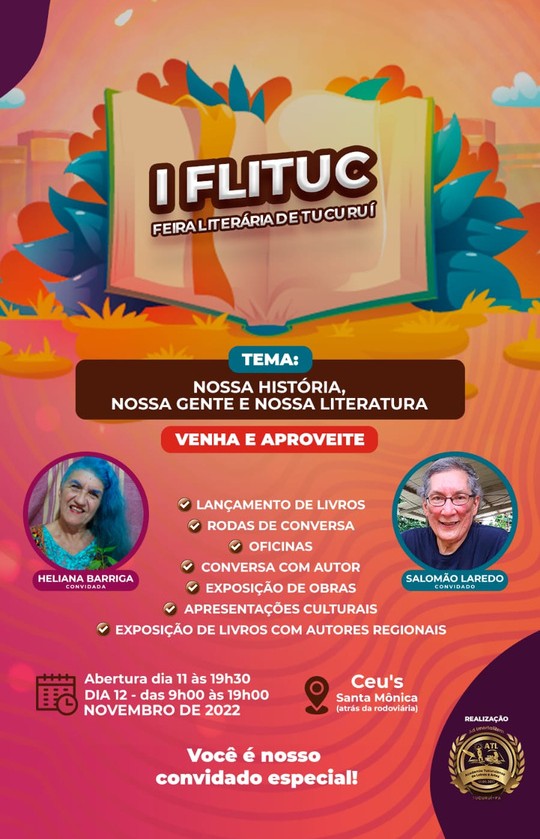 DE 10/11 À 12/11/2022Qualificações entre escritor e público leitor, Sarau Literomusical para a comunidade.N° de pessoas atendidas: 500FESTA LITERÁRIA TUCURUÍ LAGO DO TUCURUÍ,DE 11 À 12/11/2022Experiências poéticas e musicais com a comunidade.N° de pessoas atendidas: 600JORNADA LITERÁRIA SANTA MARIA DO PARÁ, DE 17/11 À 19/11/2022Disseminação Da Prática De Leitura Na Comunidade De Santa Maria Do Pará.N° de pessoas atendidas: 300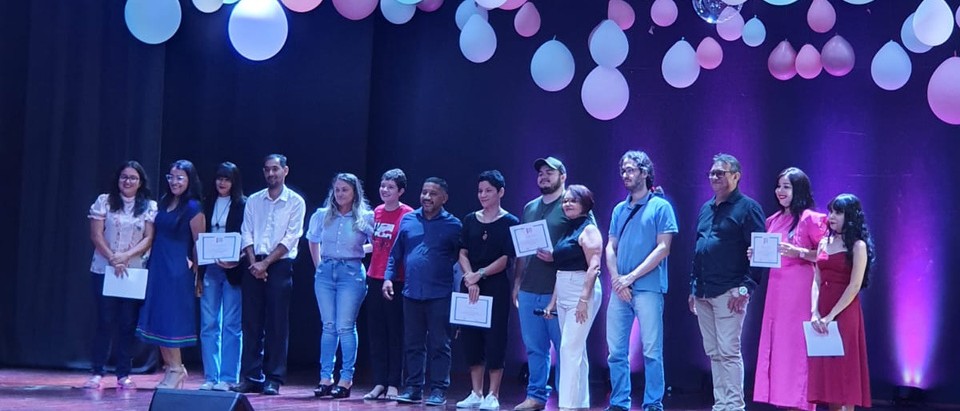 R E L A T O R I O A N U A L 2 0 2 2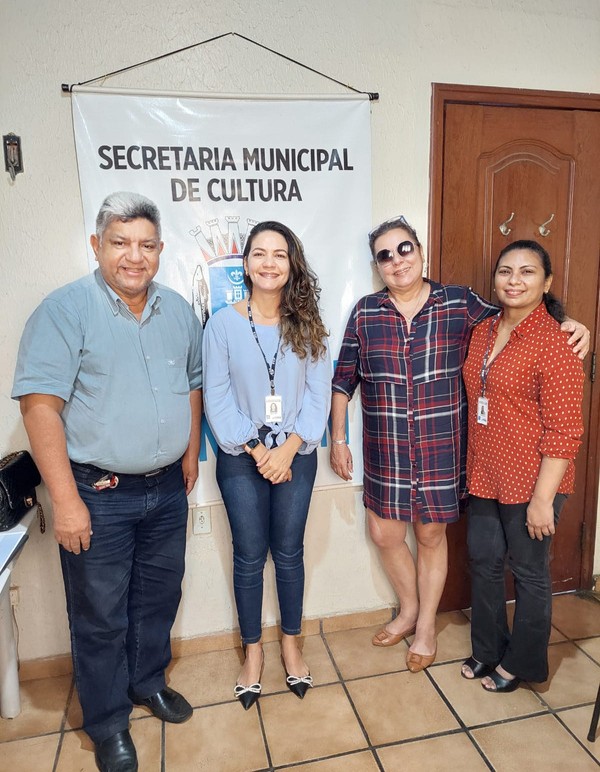 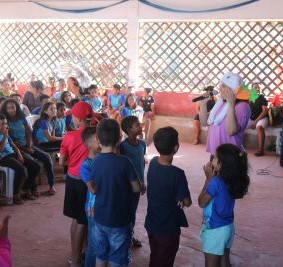 EXPEDIÇÃO LITERÁRIA BELTERRA -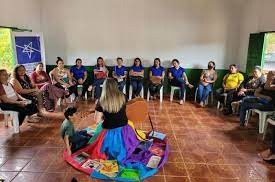 BAIXO AMAZONAS, DE 28 À 29/11/2022Qualificações entre escritor e público leitor, Sarau Literomusical para a comunidade.N° de pessoas atendidas: 300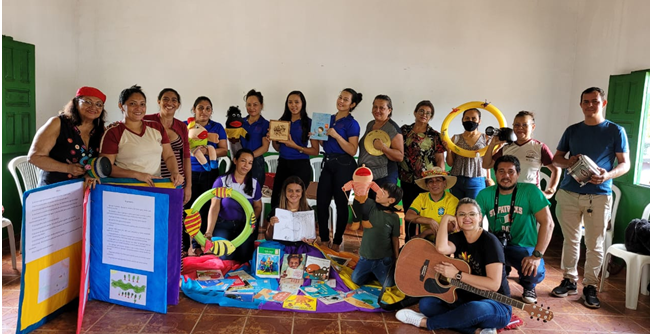 R E L A T O R I O A N U A L 2 0 2 2DEZEMBROCIRCUITO NORTE EM DANÇA, DE 05 À 11/12/2022xxxxxxxxxxx.N° de pessoas atendidas: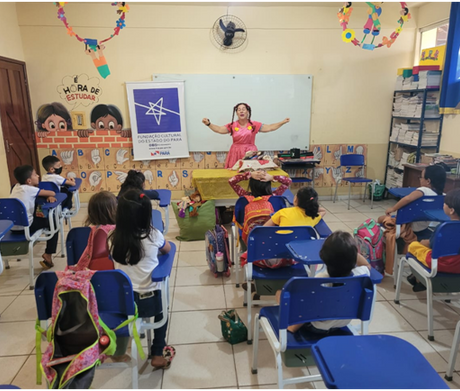 EXPEDIÇÃO LITERÁRIA SANTARÉM - BAIXO AMAZONAS, DE 01 À 02/12/2022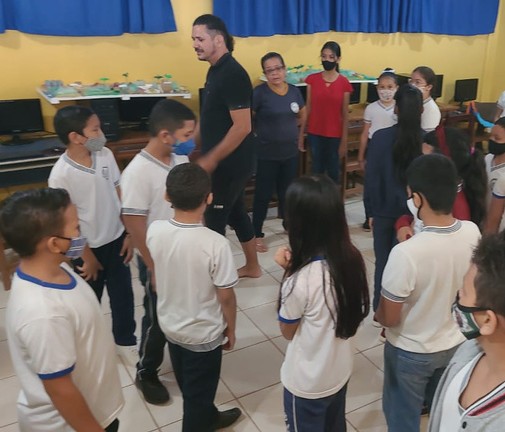 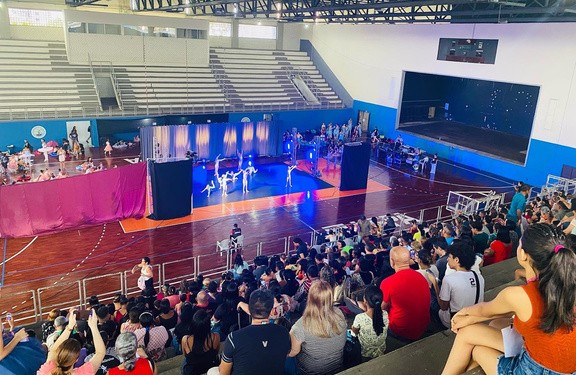 Experiências poéticas e musicais com a comunidade.N° de pessoas atendidas: 600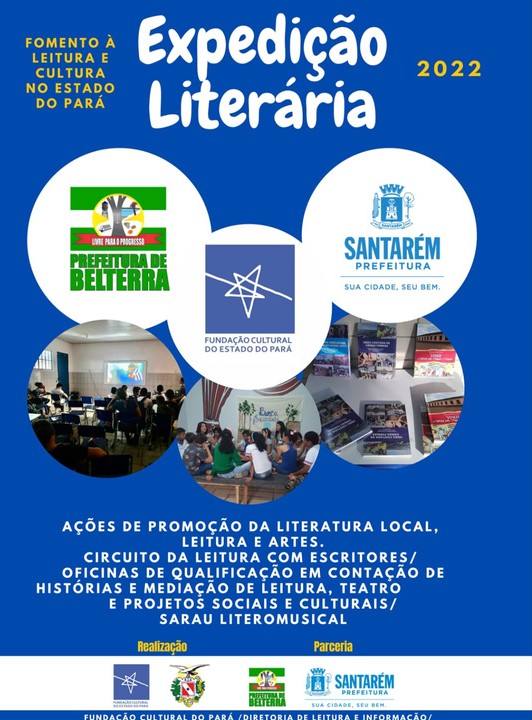 